ТЕСТОВІ ЗАВДАННЯ 2.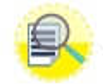 1. Цифрова система підприємства – це:А) відносно складна система, що складається з персоналу:Б) програми  обробки транзакцій, даних, апаратного та програмного забезпечення;В)  організаційна структура;Г) все вище перераховане. 2. Цифрові функції, які беруть участь у процесі перетворення інформації, на промисловому підприємстві, включають: А) генерування або отримання внутрішніх даних на підприємстві; Б) запис даних; В) генерування, зберігання, пошук і доставка інформації;Г) все вище перераховане. 3. Що включає управління знаннями на підприємстві як здатність підприємств збирати знання або генерувати знання з інформації: А) управління інформацією підприємства; Б) збір, упорядкування та використання знань у формі систем знань для внутрішніх і зовнішніх операцій і прийняття рішень підприємствами;В) корпоративні знання як символ корпоративної конкурентоспроможності;Г) все вище перераховне. 4. Управління цифровою трансформацією промислового підприємства  розроблялося протягом багатьох років, і багато підприємств уже мають відносно комплексні інформаційні системи, що включають: А) взаємодією із внутрішнім середовищем;Б) взаємодією із структурними підрозділами всієї системи;В) взаємодією із виробниками товарів;Г) збір, упорядкування та використання знань у формі систем знань для внутрішніх і зовнішніх операцій і прийняття рішень підприємствами. 5. Основні характеристики системи управління інформацією на промисловому підприємстві: А) управління виробничо-операційний рівень (структурні дані);Б) управлінські рішення виробничо-операційного рівня (як структуровані,  так і неструктуровані дані); В) система управління інформацією для системи прийняття рішень середнього рівня;Г) все вище перераховане.6. Інформаційна система управління складається з таких основних частин:А) наукові теорії та теорії управління, пов’язані з інформаційними системами; Б) апаратне забезпечення, програмне забезпечення, мережа;В) методи розробки системи управління виробництвом та електронної комерції;Г) все вище перераховане. 7. Цифрова трансформація промислового підприємства високого рівня (Executive Information Systems) включає:А) надання високого рівня важливої інформації, необхідної у будь-який час;Б) особливе акцентування на простоті використання та функціях, які надають керівникам бажані формати звітності; В) експертні системи та системи знань;Г) все вище перераховані.8. Що включає системознавство як теоретична основа цифрових систем на промисловому підприємстві?А)  розвиток системного мислення:Б) розвиток алгоритмічного мислення;В) знання з теорії систем та  інформаційних систем; Г) все вище перераховане. Від яких чинників залежить комунікація на промисловому підприємстві:А) інформації;Б) взаємин;В) зворотного зв’язку;Г) все вище перераховане. 10. Архетипи  комунікаторів на промисловому підприємстві - це:А) експерти;Б) спостерігачі людей і тенденцій;В) транслятори інформації;Г) все вище перераховане. 